SUNDAY  21st JULY 2019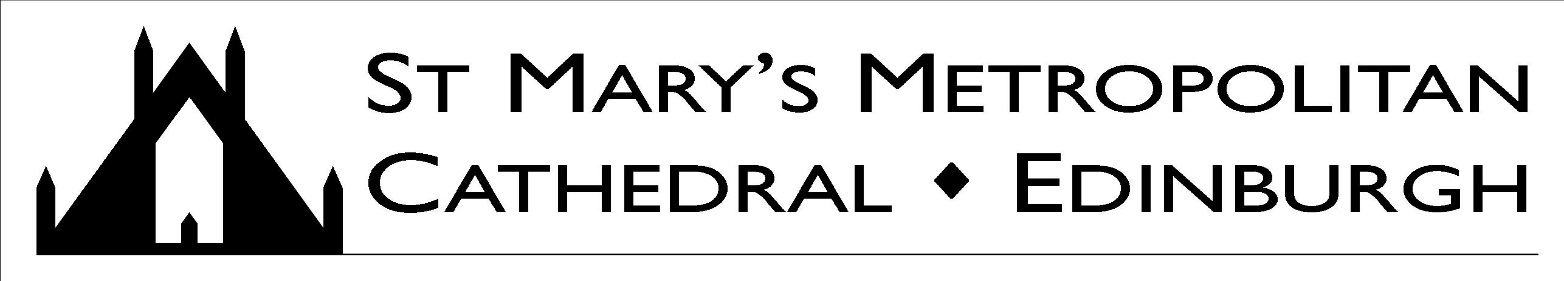 16th SUNDAY OF THE YEAR – YEAR CA very warm welcome to Mass today, especially to those visiting the Cathedral.“May the Angels lead them into Paradise…” Please pray for the repose of the souls of Roy Ball and Julianne Macqueen. The Requiem Mass for Roy Ball will be held here in the Cathedral on Wednesday the 24th July at 12.45pm and for Julianne Macqueen on Thursday the 25th July at 12.45pm. Welcome to Goldie Laird, Isla Alves and Didier Esingle who will be baptised here in the Cathedral this week!Marriage & Baptisms: Couples should contact the parish office at Cathedral House at least six months prior to their proposed wedding. For baptisms also contact the parish office.  Collection for Sunday 14th July: £2,614.85; Thank you!Sunday Parking ChargesAs you know, Edinburgh City council are currently discussing the proposal to introduce Sunday parking charges in the city. This move could potentially have a devastating effect on the life and viability of the city center churches. Specifically, it could have a terrible effect on our Cathedral. If you didn’t fill in a form last week - would you please take a couple of minutes to fill one in today and hand it back before you leave Church. Also on our website: www.stmaryscathedral.co.uk/sunday-parkingDisabled ParkingOn a related issue – the Council are also planning to drastically reduce the amount of Disabled Parking around the Cathedral (to 2 spaces!!) One of their proposals has been that parking might be provided for the Disabled in the new Car Park under the St. James’ Centre (on a permit basis). If you have a disabled badge and would like to be considered in the future for a Parking Permit (for attending Mass) could you please put your name on the lists at the back of the Church. List of VolunteersWe have decided to try to build up a Data Base of people who are willing to help out at events at the Cathedral on an occasional basis. If you do not have the time to sit on committees etc. but would be willing to help out from time to time at Cathedral social events or big occasions – could you please put your name and contact details on the forms at the back of the Church. The idea is that – when we have a big event on at the Cathedral and have to have people to help with handing out drinks or setting up the Hall– we would send round an email asking the people on our Volunteers list if they are free and can volunteer for that event. Do please give it a thought – it would really help!! Cathedral “Welcomers” Briefing – Next Saturday at 11.30amThere will be a short “Welcomers” briefing and tour of the Church on Saturday 27th July - meeting in the Octagon at 11.30am.  New Welcomers, or Welcomers wishing a refresher are invited to attend.Cathedral FabricYes well – as you can see - the floor didn’t get finished last week after all. The contractor has had some problems, but I live in hope that this will get finished soon. More work is being done on the roof of Cathedral House – hence the scaffolding. And we are currently putting a lot of energy into the renewal of our Fire Plan – which is going to be both complicated and costly.Cathedral E-NewsletterKeep up-to-date with special events in the parish by subscribing to the Cathedral’s e-newsletter. Stay connected to the Cathedral wherever you are simply by signing up at the bottom of any page on the website: www.stmaryscathedral.co.uk.Players wanted for Cathedral football team. For the last five years our team have been competing in the Edinburgh Churches league. If your over 18 and would like to play 11-a-side, please call Brian Murray on 07860 648 301 or Peter Shankland on 07749 179 344. We train on Wednesday nights at 7pm and our games kick off at 10am on Saturdays.Altar Linens Volunteers NeededWe are currently looking for more volunteers who could help wash and iron the altar linens from the Cathedral. For information talk to Pat Powers or Deacon Peter (deacon@stmaryscathedral.co.uk) Festival Mass – 18th AugustThis year our Festival Mass will take place on Sunday 18th August at 12 noon. This year will be a very significant occasion. We will be celebrating the life and work of Sir James MacMillan who will be present. Cardinal Vincent Nichols will be the celebrant and The Sixteen (an internationally acclaimed choir) will be singing Palestrina at the Mass. It will be a lovely occasion. Please put it in your diary nowThe National Youth Pilgrimage to St Andrews will take place on 31st August for all those between 16-30 years. To book a place, please contact Youth Initiative at YI@staned.org.uk.Kiltwalk – Sunday 15th September The Bethany Trust, which does incredible work with the homeless here in Edinburgh, is looking for participants to take part in the Edinburgh Kiltwalk on 15th September. This is a great opportunity to get a group together and fundraise for the Bethany Trust. And this year every donation made is being boosted by 40% from the Hunter Foundation. See the poster at the back for further details. Visitor to Edinburgh? Take a break from the city for a half-day pilgrimage to historic Rosslyn Chapel, or do part of St Margaret’s Way, the great pilgrimage route from Edinburgh to St Andrews? For details on the “Little Camino” please check http://www.thewayofstandrews.com/SPUC Scotland is concerned about the Scottish Government’s new policy to permit abortion procedures to take place at home, since this trivializes abortion, further cheapens human life and puts women at risk. To support their appeal, please sign the petition in the porch. “Passion Perspectives” is a play that will be performed by Christians from Harpenden on 5th-10th August at the Space on North Bridge. For tickets (£9), please contact 0131 510 2386.Don’t Miss: “Crowned with Glory and Honour” at the Edinburgh Fringe. An Original Christian Play asking key questions about life and who we value in today’s society. Highly Recommended. 6-10 August, 6pm at Carubbers Christian Centre, 65 High Street, Edinburgh. Tickets: https://tickets.edfringe.com/whats-on/crowned-with-glory-and-honour or 0131 226 0000_______________________________________________________________________________________________________________________________Please remember in your prayers the following people and those who care for them: 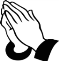 Vittoria Alongi, Margaret Brennan, Gloria Crolla, Mary Foster, Joseph Gilhooley, Thomas Kerr, Colette Loir, Francesca Maccagnano, Rose Maughan, Patsy McArthur, William McNair, James McManus, John Frank Miller, Janette Myles, Mary Nicholson, Theresa Nihill, Kevin Riley, James Robertson, Pat Robson, Bridget Sweeney and Mary Turnbull.Fr Patrick, Fr Jamie, Sr. Mary Simone and Deacon Peter Parish Office (9:00am-3:00pm): Cathedral House, 61 York Place, Edinburgh, EH1 3JD, Tel: 0131 556 1798 Email: cathedralhouse@stmaryscathedral.co.uk@edinburghcathedral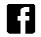 Parish Council: ppccathedral@stmaryscathedral.co.ukFinance (Caroline Reid) Tel: 0131 523 0101 Director of Music (Michael Ferguson):  DirectorOfMusic@stmaryscathedral.co.ukHospital Chaplains: Western General: 07970 537432; Royal Infirmary: 0131 536 1000 & ask for priest on callNewsletter available online: www.stmaryscathedral.co.uk   Produced & printed by St Mary’s Cathedral.St Mary’s Cathedral is a parish of the Archdiocese of St Andrew & Edinburgh, a charity registered in Scotland, number SC008540DAYTIMEHOLY DAYMASS INTENTIONSunday 21st (Vigil)  6.00pm9.00am10.30amPolishChristine & MichaelNorina Leone12noon5.45pm 7.30pm PolishStefan Maciejczak (RIP)People of the ParishMonday 22nd 8.00am12.45pmSt Mary MagdaleneEileen HunterOge & Ify NwaditeTuesday 23rd Wednesday 24th    Thursday 25th Friday 26th Saturday 27th 8.00am12.45pm8.00am12.45pm8.00am12.45pm8.00am 12.45pm10:00am St BridgetRequiem MassSt JamesRequiem MassSt Joachim and St AnneLorraine DooleyGemma EllisSister Mary SimoneJanet Hargadon Boyle (RIP)Special IntentionBernadette Fleming (RIP)E. LynchMollie Bett (RIP)Ashley McAteeConfessions: Monday to Friday after the 12.45pm Mass (English), 5.00pm to 6.00pm (Polish and English)Saturday 10.30am to 12 noon (English), 5.00pm to 5.45pm (English)Confessions: Monday to Friday after the 12.45pm Mass (English), 5.00pm to 6.00pm (Polish and English)Saturday 10.30am to 12 noon (English), 5.00pm to 5.45pm (English)Confessions: Monday to Friday after the 12.45pm Mass (English), 5.00pm to 6.00pm (Polish and English)Saturday 10.30am to 12 noon (English), 5.00pm to 5.45pm (English)Confessions: Monday to Friday after the 12.45pm Mass (English), 5.00pm to 6.00pm (Polish and English)Saturday 10.30am to 12 noon (English), 5.00pm to 5.45pm (English)Exposition of the Blessed Sacrament: Saturday 10.30am to 12.00pm.Exposition of the Blessed Sacrament: Saturday 10.30am to 12.00pm.Exposition of the Blessed Sacrament: Saturday 10.30am to 12.00pm.Exposition of the Blessed Sacrament: Saturday 10.30am to 12.00pm.